Example: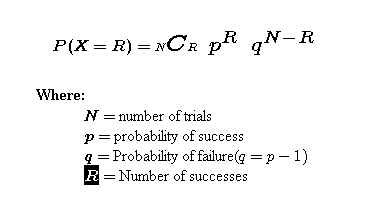 There is a 68% chance that Lebron will score on any shot.  If he takes 6 shots in the first quarter find:P(he makes exactly 4):So N, number of attempts=6R, number of made shots =4N-R, number of misses = 2p , prob he makes a shot, = .68q, prob he misses a shot = (100-68) =.326C4 = A combination =  There are 15 ways he could have made 4 out of 6 shots.So the overall odds of making exactly 4 out of 6 shots is:There is a Casino game (I just made up) called Roll7.  It costs $3 to play.  For each high number (5 or 6) you will get $1.  Fill out the table.# of high rollsTheoretical (show work)Experimental01234567